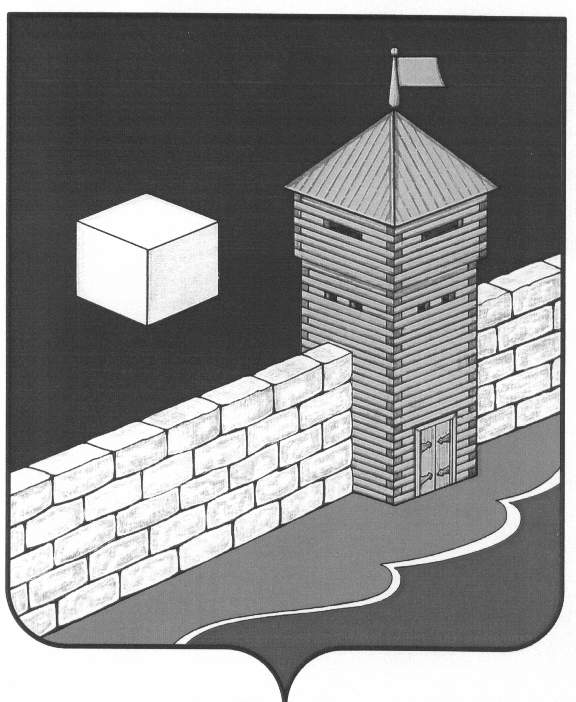  АДМИНИСТРАЦИЯ  НОВОБАТУРИНСКОГО  СЕЛЬСКОГО  ПОСЕЛЕНИЯ                                     ПОСТАНОВЛЕНИЕ456573, п. Новобатурино, Еткульского района, Челябинской области, ул. Центральная, 4 , тел. 89588707401      	                              № 08 от 05 февраля 2024 года    П. Новобатурино                              	О внесении изменений и принятия вновой редакции   Порядка уведомления представителя нанимателя(работодателя)  о фактах обращения в целях склонения лиц, замещающихдолжности муниципальной службы администрации Новобатуринского сельского поселенияк совершению коррупционных правонарушений   В целях реализации части 5 статьи 9 Федерального закона от 25.12.2008          № 273-ФЗ «О противодействии коррупции» администрация Новобатуринского сельского поселения ПОСТАНОВЛЯЕТ:1. Внести в  Порядок уведомления представителя нанимателя (работодателя) о фактах обращения в целях склонения целях склонения лиц, замещающих должности муниципальной службы администрации Новобатуринского сельского поселения к совершению коррупционных правонарушений, утвержденный постановлением администрации Новобатуринского сельского поселения  от 01.09.2016 года № 46 следующие изменения: Порядок уведомления представителя нанимателя (работодателя) о фактах обращения в целях склонения муниципального служащего администрации Новобатуринского сельского поселения к совершению коррупционных правонарушений, изложить в новой редакции (прилагается) .2. Специалисту администрации Шундеевой Г.В. обеспечить ознакомление муниципальных служащих с настоящим постановлением под роспись.3. Опубликовать  настоящее постановление на официальном сайте администрации Еткульского муниципального района.Глава Новобатуринскогосельского поселения	Т.Н. Порохина Приложение №1 к постановлениюадминистрации Новобатуринского сельского поселения № 08  от   05.02.2024 г.Положение о Порядке уведомления представителя нанимателя (работодателя) о фактах обращения в целях склонения лиц, замещающих должности муниципальной службы Администрации Новобатуринского сельского поселения к совершению коррупционных правонарушений1. Общие положения 1.1. Настоящее Положение о Порядке уведомления представителя нанимателя (работодателя) о фактах обращения в целях склонения лиц, замещающих должности муниципальной службы  администрации Новобатуринского сельского поселения к совершению коррупционных правонарушений (далее - Положение о Порядке) разработано во исполнение положений Федерального закона от 25.12.2008 № 273-ФЗ «О противодействии коррупции». 1.2. Настоящее Положение о Порядке устанавливает процедуру уведомления представителя нанимателя (работодателя) о фактах обращения в целях склонения лиц, замещающим должности муниципальные службы Администрации Новобатуринского сельского поселения к совершению коррупционных правонарушений, регистрации таких уведомлений и организации проверки содержащихся в них сведений. 1.3. Уведомление представителя нанимателя (работодателя) (далее - Глава муниципального Новобатуринского сельского поселения) обо всех случаях обращения к муниципальному служащему каких-либо лиц в целях склонения его к совершению коррупционных правонарушений (далее – уведомление) заполняется и передается должностному лицу, ответственному за работу по профилактике коррупционных и иных правонарушений, незамедлительно после того, как муниципальному служащему стало известно о фактах склонения его к совершению коррупционного правонарушения. При нахождении муниципального служащего не при исполнении служебных обязанностей и вне пределов места службы о факте склонения его к совершению коррупционных правонарушений он обязан уведомить Главу Новобатуринского сельского поселения незамедлительно по прибытии к месту службы, заполнив соответствующее уведомление. К уведомлению прилагаются все имеющиеся материалы, подтверждающие обстоятельства обращения в целях склонения муниципального служащего к совершению коррупционных правонарушений. 1.4. Муниципальный служащий, уклонившийся от уведомления о фактах обращения в целях склонения его к совершению коррупционных правонарушений, подлежит привлечению к ответственности в соответствии с законодательством Российской Федерации. 2. Организация приема и регистрации уведомлений2.1. Организация приема и регистрации уведомлений муниципальных служащих о фактах обращения к ним в целях склонения их к совершению коррупционных правонарушений осуществляется должностным лицом, ответственным за работу по профилактике коррупционных и иных правонарушений.2.2 Перечень сведений, подлежащих отражению в уведомлении, должен содержать:- фамилию, имя, отчество, должность, место жительства и телефон лица, направившего уведомление;- описание обстоятельств, при которых стало известно о случаях обращения к муниципальному служащему в связи с исполнением им служебных обязанностей каких-либо лиц в целях склонения его к совершению коррупционных правонарушений (дата, место, время, другие условия). Если уведомление направляется работником, указанным в пункте 3.10. настоящего Порядка, указываются фамилия, имя, отчество и должность служащего, которого склоняют к совершению коррупционных правонарушений;- подробные сведения о коррупционных правонарушениях, которые должен был бы совершить работник по просьбе обратившихся лиц;- все известные сведения о физическом (юридическом) лице, склоняющем к коррупционному правонарушению;- способ и обстоятельства склонения к коррупционному правонарушению, а также информацию об отказе (согласии) принять предложение лица о совершении коррупционного правонарушения. 2.3. Муниципальный служащий при обращении к нему каких-либо лиц в целях склонения его к совершению коррупционных правонарушений представляет ответственному за работу по профилактике коррупционных и иных правонарушений, письменное уведомление на имя Главы Новобатуринского сельского поселения по форме, установленной приложением № 1 к настоящему Положению о Порядке. Отказ в принятии уведомления недопустим. 2.4. Уведомления незамедлительно регистрируются в журнале регистрации уведомлений о фактах обращения к муниципальным служащим каких-либо лиц в целях склонения их к совершению коррупционных правонарушений (далее – Журнал) (приложение № 2 к настоящему Положению о Порядке). Копия зарегистрированного уведомления выдается заявителю на руки под роспись в графе «Особые отметки» Журнала. 2.5. Запрещается отражать в Журнале ставшие известными сведения о частной жизни заявителя, его личной и семейной тайне, а также иную конфиденциальную информацию, охраняемую законом.  Листы журнала должны быть пронумерованы, прошнурованы и скреплены печатью Администрации .2.6. Уведомление, зарегистрированное в Журнале, в тот же день (за исключением выходных и нерабочих праздничных дней) передается на рассмотрение Главе Новобатуринского сельского поселения (лицу, временно исполняющему его обязанности) с целью последующей организации проверки содержащихся в нем сведений. 2.7. Журнал хранится у ответственного за работу по профилактике коррупционных и иных правонарушений, не менее 5 лет с момента регистрации в нем последнего уведомления. 2.8 Уполномоченное лицо, принявшее уведомление, помимо его регистрации в журнале, обязано выдать работнику, направившему уведомление, под роспись талон-уведомление с указанием данных о лице, принявшем уведомление, дате и времени его принятия.Талон-уведомление состоит из двух частей: корешка талона-уведомления и талона-уведомления (приложение № 3 к Порядку).После заполнения корешок талона-уведомления остается у уполномоченного лица, а талон-уведомление вручается работнику, направившему уведомление.В случае, если уведомление поступило по почте, талон-уведомление направляется работнику, направившему уведомление, по почте заказным письмом в течение одного дня.Отказ в регистрации уведомления, а также невыдача талона-уведомления не допускается.3. Организация проверки содержащихся в уведомлениях сведений3.1. Организация проверки содержащихся в уведомлениях сведений, содержащихся в уведомлениях о фактах обращения в целях склонения лиц, замещающих должности муниципальной службы администрации, к совершению коррупционных правонарушений осуществляется ответственным за работу по профилактике коррупционных и иных правонарушений  по поручению представителя нанимателя (работодателя) путем направления уведомлений в Прокуратуру Российской Федерации, МВД России, ФСБ России, проведения бесед с государственным или муниципальным служащим, подавшим уведомление, указанным в уведомлении, получения от государственного или муниципального служащего пояснения по сведениям, изложенным в уведомлении.3.2. Проверка проводится в течение 10 рабочих дней с момента регистрации уведомления. В случае необходимости срок проверки может быть продлен Главой Новобатуринского сельского поселения по ходатайству специалиста ответственного за работу по профилактике коррупционных и иных правонарушений, но не более чем на 10 дней. 3.3. Руководители отраслевых (функциональных) органов администрации Новобатуринского сельского поселения, по письменному запросу ответственного за работу по профилактике коррупционных и иных правонарушений, представляют необходимые для проверки материалы, пояснения. В ходе проверки объяснения могут быть запрошены у муниципального служащего, сообщившего о склонении его к коррупционному правонарушению, у иных лиц, которым могут быть известны исследуемые в ходе проверки обстоятельства. Кроме того, муниципальные служащие, представившие уведомления, по их письменному ходатайству должны быть ознакомлены с материалами и результатами проверки. В случае несогласия с выводами проведенной проверки муниципальный служащий вправе представить Главе Новобатуринского сельского поселения заявление о своем несогласии с обязательным указанием причин. 3.4. При проведении проверки уведомлений специалист ответственный за работу по профилактике коррупционных и иных правонарушений, обеспечивает соблюдение конституционных прав и свобод человека и гражданина, конфиденциальность содержащейся в материалах информации. 3.5. По итогам проверки готовится письменное заключение, в котором: указываются результаты проверки представленных сведений; подтверждается или опровергается факт обращения с целью склонения гражданского служащего к совершению коррупционных правонарушений; устанавливается перечень конкретных мероприятий, которые необходимо провести для устранения выявленных причин и условий, способствующих обращению в целях склонения муниципального служащего к совершению коррупционных правонарушений. 3.6. По результатам проведенной проверки уведомление с приложением материалов проверки представляется Главе Новобатуринского сельского поселения для принятия решения о направлении информации в правоохранительные органы, органы прокуратуры. Срок принятия решения по результатам проверки составляет 10 дней.3.7. Конфиденциальность полученных сведений обеспечивается представителем нанимателя (работодателя) .3.8.  Организация   проверки    сведений   о случаях обращения к работнику в связи с исполнением служебных обязанностей каких-либо лиц в целях склонения его к совершению коррупционных правонарушений или о ставших известными фактах обращения к  работнику каких-либо лиц в целях склонения их к совершению коррупционных правонарушений осуществляется     уполномоченным структурным подразделением органа местного самоуправления по поручению представителя нанимателя (работодателя) путем направления уведомлений в органы прокуратуры, внутренних дел,  ФСБ России,  проведения  бесед с  муниципальным  служащим, подавшим уведомление, указанным в уведомлении, получения от работника пояснения по сведениям, изложенным в уведомлении.3.9.  Уведомление направляется представителем нанимателя (работодателя) в органы прокуратуры, МВД России, ФСБ России либо в их территориальные органы не позднее 10 дней с даты его регистрации в журнале. По решению представителя нанимателя (работодателя) уведомление может направляться как одновременно во все перечисленные государственные органы, так и в один из них по компетенции.В случае направления уведомления одновременно в несколько федеральных государственных органов (их территориальные органы) в сопроводительном письме перечисляются все адресаты с указанием реквизитов исходящих писем.3.10. Служащий, которому стало известно о факте обращения к иным работникам, в связи с исполнением служебных обязанностей каких-либо лиц в целях склонения их к совершению коррупционных правонарушений, вправе уведомлять об этом представителя нанимателя (работодателя) в порядке, аналогичном настоящим рекомендациям.3.11. Государственная защита работника, уведомившего представителя нанимателя (работодателя), органы прокуратуры или другие федеральные государственные органы либо их территориальные органы о фактах обращения в целях склонения его к совершению коррупционного правонарушения, о фактах обращения к иным  работникам,  в связи с исполнением служебных обязанностей каких-либо лиц в целях склонения их к совершению коррупционных правонарушений, в связи с его участием в уголовном судопроизводстве в качестве потерпевшего или свидетеля обеспечивается в порядке и на условиях, установленных Федеральным законом «О государственной защите потерпевших, свидетелей и иных участников уголовного судопроизводства».3.12. Представителем нанимателя (работодателем) принимаются меры по защите работника, уведомившего представителя нанимателя (работодателя), органы прокуратуры или другие государственные органы о фактах обращения в целях склонения его к совершению коррупционного правонарушения, о фактах обращения к иным  работникам,  в связи с исполнением служебных обязанностей каких-либо лиц в целях склонения их к совершению коррупционных правонарушений, в части обеспечения работнику гарантий, предотвращающих его неправомерное увольнение, перевод на нижестоящую должность, лишение или снижение размера премии, перенос времени отпуска, привлечение к дисциплинарной ответственности в период рассмотрения представленного муниципальным служащим уведомления.3.13. В случае привлечения к дисциплинарной ответственности работника, указанного в абзаце первом настоящего пункта, обоснованность такого решения рассматривается на заседании соответствующей комиссии по соблюдению требований к служебному поведению и урегулированию конфликта интересов (полномочия переданы на уровень района  по соглашению).Приложение №2к постановлениюадминистрации Новобатуринского сельского поселения № 08  от   05.02.2024 г.     

Уведомление о факте обращения в целях склонения муниципального служащего к совершению коррупционных правонарушенийПриложение №3 к постановлениюадминистрации Новобатуринского сельского поселения № 08  от   05.02.2024 г.     

Журнал регистрации уведомлений о фактах обращения в целях склонения муниципального служащего к совершению коррупционных правонарушенийПриложение №4 к постановлениюадминистрации Новобатуринского сельского поселения № 08  от   05.02.2024 г.(Ф.И.О., должность представителя нанимателя (работодателя))(Ф.И.О., должность представителя нанимателя (работодателя))(наименование органа местного самоуправления (аппарата избирательной комиссии))(наименование органа местного самоуправления (аппарата избирательной комиссии))От(Ф.И.О., должность муниципального служащего, место жительства, телефон)муниципального служащего, место жительства, телефон)Сообщаю, что:
Сообщаю, что:
1.
(описание обстоятельств, при которых стало известно о случаях обращенияк муниципальному служащему в связи с исполнением им служебных обязанностейк муниципальному служащему в связи с исполнением им служебных обязанностейкаких-либо лиц в целях склонения его к совершению коррупционных правонарушений)каких-либо лиц в целях склонения его к совершению коррупционных правонарушений)(дата, место, время, другие условия)(дата, место, время, другие условия)2.
(подробные сведения о коррупционных правонарушениях, которые должен был бы совершитьмуниципальный служащий по просьбе обратившихся лиц)муниципальный служащий по просьбе обратившихся лиц)3.
(все известные сведения о физическом (юридическом) лице,склоняющем к коррупционному правонарушению)склоняющем к коррупционному правонарушению)4.
(способ и обстоятельства склонения к коррупционному правонарушению
(подкуп, угроза, обман и т.д.), а также информация об отказе (согласии) принять(подкуп, угроза, обман и т.д.), а также информация об отказе (согласии) принятьпредложение лица о совершении коррупционного правонарушения)предложение лица о совершении коррупционного правонарушения)(дата)(подпись)(инициалы и фамилия)(наименование органа местного самоуправления (аппарата избирательной комиссии))N п/пНомер, дата уведомленияСведения о муниципальном служащем, направившем уведомлениеСведения о муниципальном служащем, направившем уведомлениеСведения о муниципальном служащем, направившем уведомлениеСведения о муниципальном служащем, направившем уведомлениеКраткое содержаниеФ.И.О. лица, принявшего(указывается номер и дата талона-
уведомления)Ф.И.О.документ, удостоверяющий личность - паспорт гражданина Российской Федерации; служебное удостоверениедолжностьконтактный номер телефонауведомленияуведомлениеТАЛОН-КОРЕШОКТАЛОН-КОРЕШОКТАЛОН-КОРЕШОКТАЛОН-КОРЕШОКТАЛОН-КОРЕШОКТАЛОН-КОРЕШОКТАЛОН-КОРЕШОКТАЛОН-КОРЕШОКТАЛОН-КОРЕШОКТАЛОН-КОРЕШОКТАЛОН-УВЕДОМЛЕНИЕТАЛОН-УВЕДОМЛЕНИЕТАЛОН-УВЕДОМЛЕНИЕТАЛОН-УВЕДОМЛЕНИЕТАЛОН-УВЕДОМЛЕНИЕТАЛОН-УВЕДОМЛЕНИЕТАЛОН-УВЕДОМЛЕНИЕТАЛОН-УВЕДОМЛЕНИЕТАЛОН-УВЕДОМЛЕНИЕТАЛОН-УВЕДОМЛЕНИЕТАЛОН-УВЕДОМЛЕНИЕNNNNNNNNУведомление принято отУведомление принято отУведомление принято отУведомление принято отУведомление принято отУведомление принято отУведомление принято отУведомление принято отУведомление принято отУведомление принято отУведомление принято отУведомление принято от(Ф.И.О. муниципального служащего)(Ф.И.О. муниципального служащего)(Ф.И.О. муниципального служащего)(Ф.И.О. муниципального служащего)(Ф.И.О. муниципального служащего)(Ф.И.О. муниципального служащего)(Ф.И.О. муниципального служащего)(Ф.И.О. муниципального служащего)(Ф.И.О. муниципального служащего)(Ф.И.О. муниципального служащего)(Ф.И.О. муниципального служащего)(Ф.И.О. муниципального служащего)(Ф.И.О. муниципального служащего)(Ф.И.О. муниципального служащего)(Ф.И.О. муниципального служащего)(Ф.И.О. муниципального служащего)(Ф.И.О. муниципального служащего)(Ф.И.О. муниципального служащего)(Ф.И.О. муниципального служащего)(Ф.И.О. муниципального служащего)(Ф.И.О. муниципального служащего)Краткое содержание уведомленияКраткое содержание уведомленияКраткое содержание уведомленияКраткое содержание уведомленияКраткое содержание уведомленияКраткое содержание уведомленияКраткое содержание уведомленияКраткое содержание уведомленияКраткое содержание уведомленияКраткое содержание уведомленияКраткое содержание уведомленияКраткое содержание уведомленияКраткое содержание уведомленияКраткое содержание уведомленияКраткое содержание уведомленияКраткое содержание уведомленияКраткое содержание уведомленияУведомление принято:Уведомление принято:Уведомление принято:Уведомление принято:Уведомление принято:Уведомление принято:Уведомление принято:Уведомление принято:Уведомление принято:Уведомление принято:Уведомление принято:(подпись и должность лица, принявшего уведомление)(подпись и должность лица, принявшего уведомление)(подпись и должность лица, принявшего уведомление)(подпись и должность лица, принявшего уведомление)(подпись и должность лица, принявшего уведомление)(подпись и должность лица, принявшего уведомление)(подпись и должность лица, принявшего уведомление)(подпись и должность лица, принявшего уведомление)(подпись и должность лица, принявшего уведомление)(подпись и должность лица, принявшего уведомление)(Ф.И.О., должность лица, принявшего уведомление)(Ф.И.О., должность лица, принявшего уведомление)(Ф.И.О., должность лица, принявшего уведомление)(Ф.И.О., должность лица, принявшего уведомление)(Ф.И.О., должность лица, принявшего уведомление)(Ф.И.О., должность лица, принявшего уведомление)(Ф.И.О., должность лица, принявшего уведомление)(Ф.И.О., должность лица, принявшего уведомление)(Ф.И.О., должность лица, принявшего уведомление)(Ф.И.О., должность лица, принявшего уведомление)(Ф.И.О., должность лица, принявшего уведомление)""200200г.(номер по Журналу)(номер по Журналу)(номер по Журналу)(номер по Журналу)(номер по Журналу)(номер по Журналу)(номер по Журналу)(номер по Журналу)(номер по Журналу)(номер по Журналу)(номер по Журналу)""200200г.(подпись лица, получившего талон-(подпись лица, получившего талон-(подпись лица, получившего талон-(подпись лица, получившего талон-(подпись лица, получившего талон-(подпись лица, получившего талон-(подпись лица, получившего талон-(подпись лица, получившего талон-(подпись лица, получившего талон-(подпись лица, получившего талон-уведомление)уведомление)уведомление)уведомление)уведомление)уведомление)уведомление)уведомление)уведомление)уведомление)(подпись (подпись (подпись (подпись (подпись (подпись (подпись (подпись (подпись (подпись (подпись муниципального служащего, принявшего уведомление)муниципального служащего, принявшего уведомление)муниципального служащего, принявшего уведомление)муниципального служащего, принявшего уведомление)муниципального служащего, принявшего уведомление)муниципального служащего, принявшего уведомление)муниципального служащего, принявшего уведомление)муниципального служащего, принявшего уведомление)муниципального служащего, принявшего уведомление)муниципального служащего, принявшего уведомление)муниципального служащего, принявшего уведомление)""2020г.